PHILIPPINES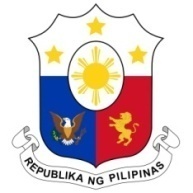 Human Rights Council36th Session of the Working Group on the Universal Periodic Review04 November 2020, Salle XIX, Palais des NationsMONGOLIA Speaking Time:   1 min 35 sec Speaking Order:   45 of 75Thank you, Chair. The Philippines warmly welcomes the delegation of Mongolia to this UPR session.We are pleased to note the progress made in the implementation of the recommendations of  the last UPR cycle.The Philippines recognizes Mongolia's adoption of several laws as well as other measures and programs aimed to further advance the protection of the human rights  of children, women, people with disabilities, and older persons. My delegation lauds Mongolia’s continued efforts to undertake education and training programs in various fields of human rights. In a constructive spirit, the Philippines presents the following recommendations for consideration by Mongolia:Further strengthen protection mechanisms to address gender-based violence and domestic violence and provide adequate assistance to victims;Consider strengthening programs aimed at enhancing educational and economic opportunities for women and girls and their families towards addressing vulnerabilities to trafficking in persons; Consider ratifying the ICRMW, i.e., the Migrant Workers Convention; andConsider ratifying the ILO Convention 189.We wish Mongolia every success in this review cycle.Thank you, Chair.  END.